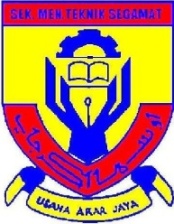 SM Vokasional SegamatKm 5 Jalan Genuang85000 Segamat                                                                     Tel : 07-9433103Johor                                                                                     Fax: 07-9433375                                                                                                        Rujukan: 5S Bengkel/01                                                                                                        Tarikh : 18/01/2012TN. HJ. ABDUL RAZAK BIN ZAIDENEN. IDRUS BIN MOHD YUNUSEN. ZULKAFLI BIN OMAREN. ANUAR BIN ABASTN. HJ. SEMAIL BIN SARIFEN. AMIRUDIN BIN NORDINEN. MUSTAFA KAMAL BIN MD TAIBEN. AFRIFIN BIN NONGCIK SITI SHARINA BINTI MOHD SHAHARTuan/ Puan,MESYUARAT 5S ZON BENGKEL KALI PERTAMA SESI 2012 Perkara di atas di rujuk.	2.	 Sukacitanya di maklumkan bahawa mesyuarat tersebut akan di adakan  seperti ketentuan berikut :	              Tarikh	              : 18/01/2012		  Masa		: 11.00 pagi		  Tempat	: Bengkel Elektrik		  Pengerusi	: Tn. Hj. Abdul Razak bin ZaidenAgenda mesyuarat adalah seperti berikut ;Ucapan pengerusiPerancangan program 5SPeruntukanKriteria audit 5S Hal-hal lainKehadiran dan kerjasama tuan/puan diucapkan terima kasih .Sekian.Saya yang menurut perintah,(SITI SHARINA BINTI MOHD SHAHAR)